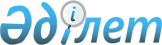 О признании утратившими силу постановлений акимата города Жезказган от 12 сентября 2019 года № 29/01 "Об установлении квоты рабочих мест для трудоустройства лиц, состоящих на учете службы пробации и лиц, освбожденных из мест лишения свободы" и от 26 ноября 2019 года № 37/01 "Об установлении квоты рабочих мест"Постановление акимата города Жезказган области Ұлытау от 14 ноября 2023 года № 38/02. Зарегистрировано в Департаменте юстиции области Ұлытау 16 ноября 2023 года № 70-20
      В соответствии со статьей 27 Закона Республики Казахстан "О правовых актах", акимат города Жезказган ПОСТАНОВЛЯЕТ:
      1. Признать утратившими силу:
      1) постановление акимата города Жезказган от 12 сентября 2019 года №29/01 "Об установлении квоты рабочих мест для трудоустройства лиц, состоящих на учете службы пробации и лиц, освобожденных из мест лишения свободы" (зарегистрировано в Реестре государственной регистрации нормативных правовых актов за №5477);
      2) постановление акимата города Жезказган от 26 ноября 2019 года №37/01 "Об установлении квоты рабочих мест" (зарегистрировано в Реестре государственной регистрации нормативных правовых актов за №5544).
      2. Контроль за исполнением настоящего постановления возложить на курирующего заместителя акима города Жезказган.
      3. Настоящее постановление вводится в действие по истечении десяти календарных дней после дня его первого официального опубликования.
					© 2012. РГП на ПХВ «Институт законодательства и правовой информации Республики Казахстан» Министерства юстиции Республики Казахстан
				
      Аким города Жезказгана

К. Шайжанов
